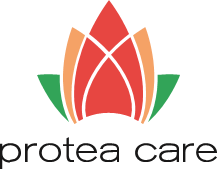 Angebote der sozialen Betreuung vom 06.05.- 12.05.2024Änderungen und aktuelle Angebote entnehmen Sie bitte dem Aushang, der wöchentlich erscheint.Einzelbetreuungen finden täglich zwischen 09:00-12:00Uhr und 13:00-18:00Uhr auf allen Wohnbereichen statt!WochentagAngebotUhrzeitOrtMontag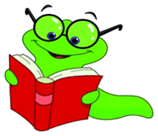 Vorlese-/ Zeitungsrunde          Ab 09:30 Uhr WB 3Dienstag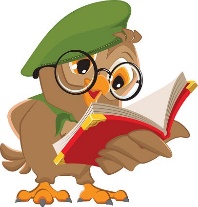 Vorlese-/ Zeitungsrunde           Ab 09:30 UhrWB 1 (+2)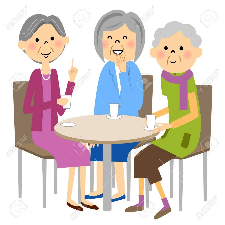 FrauenrundeAb16:00 UhrCafé FirlefanzMittwochEvangelischer Gottesdienst 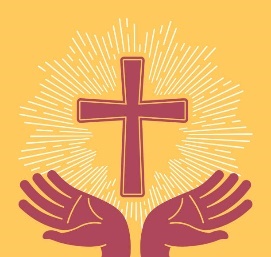 Ab 16:00 UhrPark-zimmer EGDonnerstag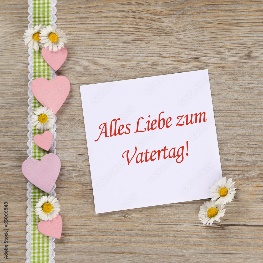 Alles Liebe zum VatertagEinzelbetreuungAb 9:00UhrAuf dem WB   FreitagSitzgymnastik 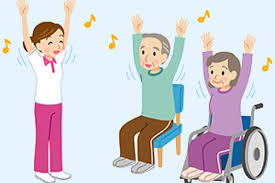 Ab 11:00Uhr WB 1 (+2)WB 3Samstag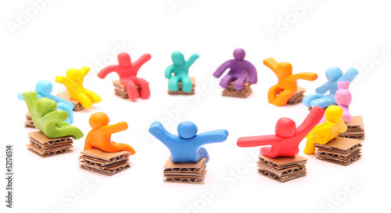 Vorlese-/Zeitungsrunde09:30 Uhr10:30 UhrWB 3WB 1 (+2)    SonntagAlles Liebe zum Muttertag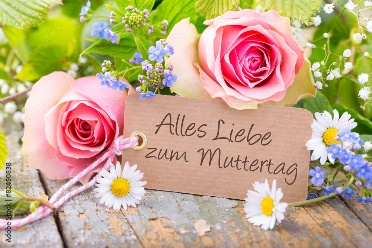 EinzelbetreuungAb 9:00Uhr Auf dem WB